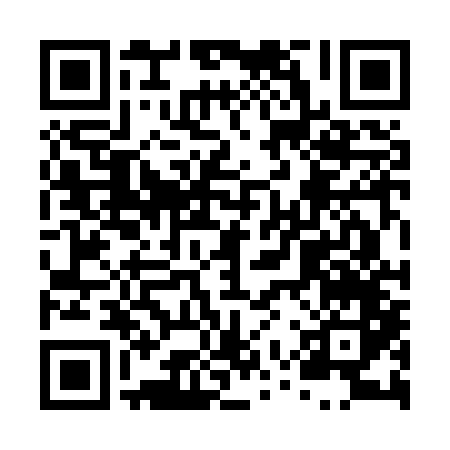 Prayer times for Otterview Gardens, Virginia, USAMon 1 Jul 2024 - Wed 31 Jul 2024High Latitude Method: Angle Based RulePrayer Calculation Method: Islamic Society of North AmericaAsar Calculation Method: ShafiPrayer times provided by https://www.salahtimes.comDateDayFajrSunriseDhuhrAsrMaghribIsha1Mon4:336:031:245:178:4410:152Tue4:346:041:245:178:4410:143Wed4:346:041:245:178:4410:144Thu4:356:051:245:178:4410:145Fri4:366:051:255:178:4410:136Sat4:366:061:255:178:4410:137Sun4:376:061:255:178:4310:128Mon4:386:071:255:188:4310:129Tue4:396:081:255:188:4310:1110Wed4:406:081:255:188:4210:1111Thu4:406:091:265:188:4210:1012Fri4:416:101:265:188:4110:1013Sat4:426:101:265:188:4110:0914Sun4:436:111:265:188:4110:0815Mon4:446:121:265:188:4010:0716Tue4:456:121:265:188:3910:0717Wed4:466:131:265:188:3910:0618Thu4:476:141:265:188:3810:0519Fri4:486:151:265:188:3810:0420Sat4:496:151:265:188:3710:0321Sun4:506:161:265:188:3610:0222Mon4:516:171:265:178:3610:0123Tue4:526:181:265:178:3510:0024Wed4:536:181:265:178:349:5925Thu4:546:191:265:178:339:5826Fri4:566:201:265:178:339:5727Sat4:576:211:265:178:329:5628Sun4:586:221:265:178:319:5429Mon4:596:221:265:168:309:5330Tue5:006:231:265:168:299:5231Wed5:016:241:265:168:289:51